Prot. n. 7030/II.10	                     Cetraro, 20 ottobre 2022Al personale docenteAl personale ATAAl DSGALoro SediAll’AlboSito webSi comunica che l’Organizzazione Sindacale ANIEF ha indetto, per mercoledì 26 ottobre 2022, dalle ore 11.00 alle ore 13.00,  un’assemblea sindacale in modalità telematica, attraverso la piattaforma denominata “Microsoft Teams”, per tutto il personale docente, educativo e ATA a tempo determinato e indeterminato degli istituti scolastici della provincia di Cosenza, con il seguente ordine del giorno:• CCNL 2019/2021, stato delle trattative al tavolo ARAN e proposte ANIEF• Manifesto politico XIX Legislatura• Giurisprudenza sui principali diritti riconosciuti ai lavoratori.Il personale scolastico interessato, per poter partecipare, dovrà cliccare sul seguente link: https://anief.org/as/XRTW  e seguire le istruzioni presenti all’interno della pagina.Ai sensi del vigente Contratto Collettivo Nazionale di Lavoro (art. 23, c.8), si invita il personale docente e ATA a manifestare la volontà di partecipare all’assemblea sindacale entro le ore 12:00 di lunedì  24 ottobre 2022, inoltrando alla casella della posta elettronica  csic872004@istruzione.it l’allegato modulo di adesione, al fine di comunicare per tempo alle famiglie delle alunne e degli alunni l’eventuale adattamento dell’orario scolastico o la sospensione delle attività didattiche. Si ricorda, infine, che il monte ore annuale per la partecipazione alle assemblee sindacali è pari a 10 ore.Distinti saluti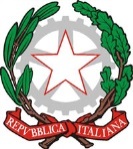 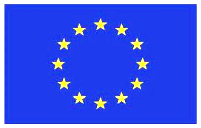 ISTITUTO COMPRENSIVO CETRARO Scuola dell’Infanzia, Primaria e Secondaria di I grado ad Indirizzo MusicaleVia Donato Faini - 87022 - CETRARO (CS) –  (0982) 91081- 91294C. F. 86001890788 - C. M. CSIC872004 -  codice univoco ufficio UFV13Le-mail: csic872004@istruzione.it- PEC: csic872004@pec.istruzione.itSito web: www.iccetraro.edu.itcodice IPA: istsc_csic872004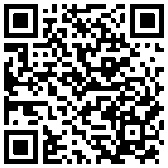 OGGETTO:ASSEMBLEA SINDACALE TERRITORIALE PER IL PERSONALE DOCENTE, EDUCATIVO E ATA A TEMPO DETERMINATO E INDETERMINATO DEGLI ISTITUTI SCOLASTICI DELLA PROVINCIA DI COSENZA IN ORARIO DI SERVIZIO – ORGANIZZAZIONE SINDACALE ANIEF –  (art. 23 del CCNL Comparto Istruzione e Ricerca sottoscritto il 19 aprile 2018)Il Dirigente scolasticoGiuseppe Francesco Mantuano